           KULTURNÍ CENTRUM DUCHCOV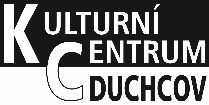              PROGRAM ČERVENEC A SRPEN 201826. 7. středa v 19:00 hodin, Letní scéna u rybníka Barbora                                                                                   vstupné: v předprodeji 120 Kč, na místě 150 Kč     FLERET
Koncert v rámci projektu Letní tóny Duchcova. Folková legenda slaví 35 let na hudební scéně!21. 7. sobota v 8:00 hodin, zastávka Teplická ul.                                                       jízdné: 150 Kč                            ZÁJEZD NA ZÁMEK MĚLNÍKPředprodej a rezervace jízdenek od 26. 6. 2018 v Domě kultury. Zájezd je určen výhradně pro občany města Duchcova. Ostatní zájemci se mohou hlásit týden před termínem zájezdu. 4. 8. sobota v 19:30 hodin, balustrádové schodiště Státního zámku Duchcov  vstupné: 80 KčRŮŽE OD CASANOVY21. ročník celorepublikové soutěže neprofesionálních zpěváků milostných písní s Giacomo Casanovou. Výtěžek ze soutěže bude věnován na dobročinné účely.25. 8. sobota v 18:00 hodin, Valdštejnský sál Státního zámku Duchcov                         vstupné: snížené 100 Kč, plné 120 Kč - PRODEJ POUZE V POKLADNĚ ZÁMKU                       NOC ROMANTICKÝCH PŘÍBĚHŮ
Hudebně – taneční program v rámci projektu Letní tóny Duchcova se sólistou Severočeského divadla Vladimírem Gončarovem.   Připravuje:                   9. 9.         Bardolino – koncert v rámci projektu Letní tóny Duchcova
                                   26. 9.        Liga proti nevěře – divadelní komedie                                     22. 9.        Zájezd do hospitalu Kuks
                                   22. 9.        Zahájení Tanečních pro dospěléPředprodej vstupenek:  Kulturní centrum, Masarykova 9, Duchcov: pondělí až pátek od 10.00 do 14.00 hod
                                        Městské informační centrum, Masarykova 71/7, Duchcov: pondělí až pátek od 14.00 do 16.30 hodintel.: 417 822 921, 417 835 621, 417 822 922                                                                                              www.kcduchcov.cz, e-mail: kcduchcov@seznam.czZměna programu vyhrazena